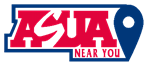 MEETING MINUTE OF ASSOCIATED STUDENTS OF THEUNIVERSITY OF ARIZONA NEAR YOU NETWORKHELD ON FRIDAY, SEPTEMBER 03, 2021 FROM 9:00 AM TO 10:00 AMTHROUGH ZOOM MEETINGSKellie Kirsch called the meeting to order at 9:04 AM (MST)ROLL CALL-          President- Kellie Kirsch- Present-          Executive Vice President- Kris Kelley – Present-          Administrative Vice President- Madison “Madzy” LaMonica - Present-          Administrative Assistant- Erin Sye - Present-          Treasurer- Open-         Sarah Wieland – Advisor – Present-         Michelle Menninger - PresentGENERAL BUSINESSSierra Vista ASUA-NYKellie addressed the current Sierra Vista ASUA-NY space and asked what we should do with it.Sarah mentioned that we might reassign this space to students at Sierra Vista and we could retain the furniture for other purposes. We also need to go through all of the materials in this space and decide what to do with them.Social MediaMadzy discussed starting an instagram account as well as being more active in the facebook page. More engagement with student governmentMeet with Heidi for weekly check insStart posting for Motivational MondaySierra Vista/ASUA-NY WebsiteSierra Vista website moving to separate ASUA-NY WebsiteDiscussed keeping the content the same or adding more content when the website movesContact information gone from the websiteDiscussed adding emails to the website under our bios.Establishing a connection with ASUAKellie addressed reaching out to the ASUA president Noah VegaMadzy discussed establishing a relationship with them to create more clubs for online and distance students.Discussed setting up a zoom meeting with ASUA board members.Team BuildingSet up a retreat for board members once we get a full board.OtherMichelle discussed introducing us at future meetings.ODCE MeetingsSierra Vista/Treasurer Finding a Sierra Vista Student to fill our Treasurer position.Meeting with Dr. Packard September 13th at 2:30 PM. NEXT MEETING DATE AND TIMESeptember 17th, 2021, at 9:00 AM (MST)Kellie Kirsch adjourned meeting at 10:01 AM (MST)Minute Submitted by Erin Sye